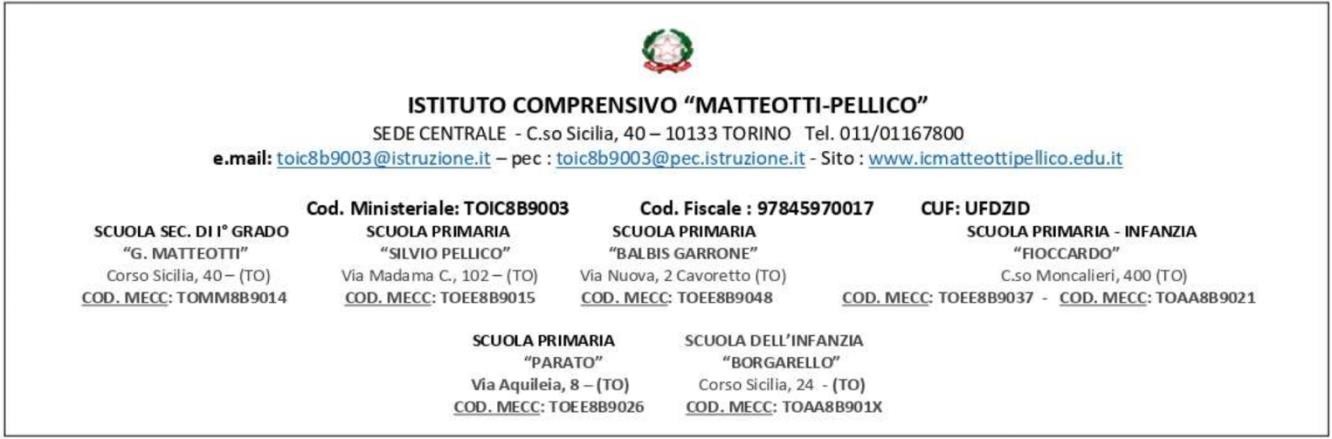 PIANO EDUCATIVO INDIVIDUALIZZATO(ART. 7, D. LGS. 13 APRILE 2017, N. 66 e s.m.i.)Anno Scolastico  	BAMBINO/A  	codice sostitutivo personale  	Sezione	Plesso o sede 	ACCERTAMENTO DELLA CONDIZIONE DI DISABILITÀ IN ETÀ EVOLUTIVA AI FINI DELL'INCLUSIONESCOLASTICA rilasciato in data  	Data scadenza o rivedibilità:	Non indicata PROFILO DI FUNZIONAMENTO redatto in data		_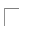 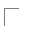 Nella fase transitoria: PROFILO DI FUNZIONAMENTO NON DISPONIBILEDIAGNOSI FUNZIONALE redatta in data  	PROFILO DINAMICO FUNZIONALE approvato in data  	PROGETTO INDIVIDUALE   [ ] redatto in data [ ] da redigere(1) o suo delegatoComposizione del GLO - Gruppo di Lavoro Operativo per l’inclusioneArt. 15, commi 10 e 11 della L. 104/1992 (come modif. dal D.Lgs 96/2019)Eventuali modifiche o integrazioni alla composizione del GLO, successive alla prima convocazioneQuadro informativoSituazione familiare / descrizione del bambino o della bambinaElementi generali desunti dal Profilo di Funzionamentoo, se non disponibile, dalla Diagnosi Funzionale e dal Profilo dinamico funzionale (ove compilato)Raccordo con il Progetto Individuale di cui all’art. 14 della Legge 328/2000Osservazioni sul/sulla bambino/a per progettare gli interventi di sostegno didatticoPunti di forza sui quali costruire gli interventi educativo-didatticiRevisione a seguito di Verifica intermedia	Data:  	Interventi per il/la bambino/a: obiettivi educativo-didattici, strumenti, strategie e modalitàDimensione: RELAZIONE / INTERAZIONE / SOCIALIZZAZIONE → si faccia riferimento alla sfera affettivo relazionale, considerando l’area del sé, il rapporto con gli altri, la motivazione verso la relazione consapevole, anche con il gruppo dei pari, le interazioni con gli adulti di riferimento nel contesto scolastico, la motivazione all’apprendimentoOBIETTIVIINTERVENTI EDUCATIVO-DIDATTICI e METODOLOGICIDimensione: COMUNICAZIONE / LINGUAGGIO → si faccia riferimento alla competenza linguistica, intesa come comprensione del linguaggio orale, produzione verbale e relativo uso comunicativo del linguaggio verbale o di linguaggi alternativi o integrativi; si consideri anche la dimensione comunicazionale, intesa come modalità di interazione, presenza e tipologia di contenuti prevalenti, utilizzo di mezzi privilegiatiOBIETTIVIINTERVENTI EDUCATIVO-DIDATTICI e METODOLOGICIDimensione: AUTONOMIA/ORIENTAMENTO → si faccia riferimento all'autonomia della persona e all'autonomia sociale,alle dimensioni motorio-prassica (motricità globale, motricità fine, prassie semplici e complesse) e sensoriale (funzionalità visiva, uditiva, tattile)OBIETTIVIINTERVENTI EDUCATIVO-DIDATTICI e METODOLOGICIDimensione COGNITIVA, NEUROPSICOLOGICA E DELL'APPRENDIMENTO → capacità mnesiche, intellettivee organizzazione spazio-temporale; livello di sviluppo raggiunto in ordine alle strategie utilizzate per la risoluzione di compiti propri per lafascia d’età, agli stili cognitivi, alla capacità di integrare competenze diverse per la risoluzione di compitiOBIETTIVIINTERVENTI EDUCATIVO-DIDATTICI e METODOLOGICIRevisione a seguito di Verifica intermedia	Data:  	Verifica conclusiva degli esiti	Data:  	Osservazioni sul contesto: barriere e facilitatoriOsservazioni nel contesto scolastico - fisico, organizzativo, relazionale - con indicazione delle barriere e dei facilitatori aseguito dell’osservazione sistematica del bambino o della bambina e della sezioneRevisione a seguito di Verifica intermedia	Data:  	Interventi sul contesto per realizzare un ambiente di apprendimento inclusivoTenendo conto di quanto definito nelle Sezioni 5 e 6, descrivere gli interventi previsti sul contesto e sull’ambiente di apprendimentoRevisione a seguito di Verifica intermedia	Data:  	Verifica conclusiva degli esiti	Data:  	Interventi sul percorso curricolare1 Interventi educativo-didattici, strategie, strumenti nei diversi campi di esperienzaRevisione a seguito di Verifica intermedia	Data:  	Verifica conclusiva degli esiti	Data:  	Organizzazione generale del progetto di inclusione e utilizzo delle risorseTabella orario settimanale(da adattare - a cura della scuola - in base all'effettivo orario della sezione)Per ogni ora specificare:se il/la bambino/a è presente a scuola salvo assenze occasionali	Pres.  (se è sempre presente non serve specificare)se è presente l'insegnante di sostegno	Sost. se è presente l'assistente all'autonomia o alla comunicazione	Ass. Interventi e attività extrascolastiche attiveRevisione a seguito di Verifica intermedia	Data:  	Verifica finale/Proposte per le risorse professionali e i servizi di supporto necessariAggiornamento delle condizioni di contesto e progettazione per l’a.s. successivo [Sez. 5-6-7]Interventi necessari per garantire il diritto allo studio e la frequenza Assistenza(1) L’indicazione delle ore è finalizzata unicamente a permettere al Dirigente Scolastico di formulare la richiesta complessiva d ’Istituto delle misure di sostegno ulteriori rispetto a quelle didattiche, da proporre e condividere con l’Ente TerritorialeLa verifica finale, con la proposta del numero di ore di sostegno e delle risorse da destinare agli interventi di assistenza igienica e di base, nonché delle tipologie di assistenza/figure professionali da destinare all'assistenza, all'autonomia e/o alla comunicazione, per l'anno scolastico successivo, è stata approvata dal GLO in data	Come risulta da verbale n. allegatoPEI Provvisorio per l'a. s. successivo[da compilare a seguito del primo accertamento della condizione di disabilità in età evolutiva ai fini dell’inclusione scolastica]Interventi necessari per garantire il diritto allo studio e la frequenza Assistenza(1) L’indicazione delle ore è finalizzata unicamente a permettere al Dirigente Scolastico di formulare la richiesta complessiva d’Istituto delle misure di sostegno ulterioririspetto a quelle didattiche, da proporre e condividere con l’Ente TerritorialeIl PEI provvisorio con la proposta del numero di ore di sostegno e delle risorse da destinare agli interventi di assistenza igienica e di base, nonché delle tipologie di assistenza/figure professionali e relativo fabbisogno da destinare all'assistenza, all'autonomia e/o alla comunicazione, per l'anno scolastico successivo, è stato approvato dal GLO in data	come risulta da verbale n. allegatoPEI PROVVISORIODATA  	VERBALE ALLEGATO N.  	FIRMA DEL DIRIGENTE SCOLASTICO1………………………	.APPROVAZIONE DEL PEI E PRIMA SOTTOSCRIZIONEDATA  	VERBALE ALLEGATO N.  	FIRMA DEL DIRIGENTE SCOLASTICO1………………………	.VERIFICA INTERMEDIADATA  	VERBALE ALLEGATO N.  	FIRMA DEL DIRIGENTE SCOLASTICO1………………………	.VERIFICA FINALE E PROPOSTE PER L’A.S. SUCCESSIVODATA  	VERBALE ALLEGATO N.  	FIRMA DEL DIRIGENTE SCOLASTICO1………………………	.Nome e Cognome*specificare a quale titolo ciascun componente interviene al GLOFIRMA1.2.3.4.5.6.7.…DataNome e Cognome*specificare a quale titolo ciascun componente interviene al GLOVariazione (nuovo membro,sostituzione, decadenza…)Sintetica descrizione, considerando in particolare le dimensioni sulle quali va previsto l'intervento e che andranno quindi analizzate nel presente PEIIn base alle indicazioni del Profilo di Funzionamento (o, se non è stato ancora redatto, della Diagnosi Funzionale e del Profilo Dinamico Funzionale) sono individuate le dimensioni rispetto alle quali è necessario definire nel PEI specifici interventi. Le sezioni del PEI non coinvolte vengono omesse.Dimensione Socializzazione/Interazione/Relazione	Sezione 4A/5A  Va definita	 Va omessaDimensione Comunicazione/Linguaggio	Sezione 4B/5B  Va definita  Va omessaDimensione Autonomia/Orientamento	Sezione 4C/5C  Va definita  Va omessaDimensione Cognitiva, Neuropsicologica e dell'Apprendimento	Sezione 4D/5D  Va definita  Va omessaa.Sintesi dei contenuti del Progetto Individuale e sue modalità di coordinamento e interazione con il presente PEI, tenendo conto delle considerazioni della famiglia (se il Progetto individuale è stato già redatto)  	a.Sintesi dei contenuti del Progetto Individuale e sue modalità di coordinamento e interazione con il presente PEI, tenendo conto delle considerazioni della famiglia (se il Progetto individuale è stato già redatto)  	_  	b.Indicazioni da considerare nella redazione del Progetto individuale di cui all’articolo 14 Legge n. 328/00 (seil Progetto individuale è stato richiesto e deve ancora essere redatto)_  	b.Indicazioni da considerare nella redazione del Progetto individuale di cui all’articolo 14 Legge n. 328/00 (seil Progetto individuale è stato richiesto e deve ancora essere redatto)a. Dimensione della relazione, dell’interazione e della socializzazione:b. Dimensione della comunicazione e del linguaggio:c. Dimensione dell’autonomia e dell’orientamento:d. Dimensione cognitiva, neuropsicologica e dell’apprendimento:AttivitàStrategie e StrumentiAttivitàStrategie e StrumentiAttivitàStrategie e StrumentiAttivitàStrategie e StrumentiOrarioLunedìMartedìMercoledìGiovedìVenerdìSabato8.00 - 9.00Pres. Sost.  Ass. 9.00 - 10.00Pres. Sost.  Ass. 10.00 – 11.00Pres. Sost.  Ass. 11.00 - 12.00Pres. Sost.  Ass. 12.00 - 13.00Pres. Sost.  Ass. ……Il/la bambino/a frequenta con orario ridotto? Sì: è presente a scuola per	ore settimanali rispetto alle	ore della classe, nelperiodo	(indicare il periodo dell’anno scolastico), su richiesta della famiglia e deglispecialisti sanitari, in accordo con la scuola, per le seguenti motivazioni:………………………………………………………………………………………………………………………………………………………… No, frequenta regolarmente tutte le ore previste per la classeIl/la bambino/a è sempre nella sezione? Sì No, in base all’orario svolge nel periodo	(indicare il periodo dell’anno scolastico), 	ore in altri spazi per le seguenti attività	con un gruppo di compagni ovvero individualmente per le seguenti oggettive, comprovate e particolari circostanze educative e didattiche 		Insegnante per le attività di sostegnoNumero di ore settimanali  	Risorse destinate agli interventi di assistenza igienica e di baseDescrizione del servizio svolto dai collaboratori scolastici 	Risorse professionali destinate all'assistenza, all'autonomia e/o alla comunicazioneTipologia di assistenza / figura professionale  	Numero di ore settimanali condivise con l’Ente competente  	Altre risorse professionali presenti nella scuola/sezione[ ] docenti della sezione o della scuola in possesso del titolo di specializzazione per le attività di sostegno[ ] docenti dell’organico dell’autonomia coinvolti/e in progetti di inclusione o in specifiche attivitàrivolte al/alla bambino/a e/o alla sezione[ ] altro  	Uscite didattiche e visite guidateInterventi previsti per consentire al bambino o alla bambina di partecipare alle uscite didattiche e alle visite guidate organizzate per la sezione 	Strategie per laprevenzione e l’eventuale gestione di situazioni e comportamenti problematiciAttività o progettisull’inclusione rivolti allaclasseTrasporto ScolasticoIndicare le modalità di svolgimento del servizio 	Attività terapeuticoriabilitativen° orestrutturaObiettivi perseguiti ed eventuali raccordi con il PEINOTE(altre informazioni utili)Attività extrascolastiche di tipo formale, informale e non formale (es: attività ludico/ricreative, motorie, artistiche, etc.)supportoObiettivi perseguiti ed eventuali raccordi con il PEINOTE(altre informazioni utili)Esigenze di tipo sanitario: comprendono le eventuali somministrazioni di farmaci o altri interventi a supporto di funzioni vitali da assicurare, secondo i bisogni, durante l’orario scolastico. Somministrazioni di farmaci:[] non comportano il possesso di cognizioni specialistiche di tipo sanitario, né l’esercizio di discrezionalità tecnica da parte dell’adulto somministratore, ma solo adeguata formazione delle figure professionali coinvolte. Pertanto, possono essere coinvolte figure interne all’istituzione scolastica.[ ] comportano cognizioni specialistiche e discrezionalità tecnica da parte dell’adulto somministratore, tali darichiedere il coinvolgimento di figure professionali esterne.Altre esigenze ed interventi non riferibili esclusivamente alla specifica disabilità sono definiti nelle modalità ritenute più idonee, conservando la relativa documentazione nel fascicolo personale del bambino o della bambina.Esigenze di tipo sanitario: comprendono le eventuali somministrazioni di farmaci o altri interventi a supporto di funzioni vitali da assicurare, secondo i bisogni, durante l’orario scolastico. Somministrazioni di farmaci:[] non comportano il possesso di cognizioni specialistiche di tipo sanitario, né l’esercizio di discrezionalità tecnica da parte dell’adulto somministratore, ma solo adeguata formazione delle figure professionali coinvolte. Pertanto, possono essere coinvolte figure interne all’istituzione scolastica.[ ] comportano cognizioni specialistiche e discrezionalità tecnica da parte dell’adulto somministratore, tali darichiedere il coinvolgimento di figure professionali esterne.Altre esigenze ed interventi non riferibili esclusivamente alla specifica disabilità sono definiti nelle modalità ritenute più idonee, conservando la relativa documentazione nel fascicolo personale del bambino o della bambina.Arredi speciali, Ausili didattici, informatici, ecc.)Specificare la tipologia e le modalità di utilizzoSpecificare la tipologia e le modalità di utilizzoProposta del numero di ore di sostegno per l'anno successivo*Partendo dall'organizzazione delle attività di sostegno didattico e dalle osservazioni sistematiche svolte, tenuto conto □ del Verbale di accertamento □ del Profilo di Funzionamento e del suo eventuale □ aggiornamento, secondo quanto disposto all’art. 18 del Decreto Interministeriale n. 182/2020, oltre che dei risultati raggiunti, nonché di eventuali difficoltà emerse durante l'anno, si propone - nell’ambito di quanto previsto dal D.Lgs 66/2017 e dal citato DI 182/2020 - il seguente fabbisogno di ore di sostegno.Ore di sostegno richieste per l'a. s. successivo  	con la seguente motivazione: …………………………………………………………………………………………….Proposta delle risorse da destinare agli interventi di assistenza igienica e di basee delle risorse professionali da destinare all'assistenza, all'autonomia e/o alla comunicazione, per l'anno successivo** (Art. 7, lettera d) D.Lgs66/2017)Partendo dalle osservazioni descritte nelle Sezioni 4 e 6 e dagli interventi descritti nelle Sezioni n. 5 e 7, tenuto conto □ del Verbale di accertamento □ del Profilo di Funzionamento e del suo eventuale □ aggiornamento, e dei risultati raggiunti, nonché di eventuali difficoltà emerse durante l'anno:si indica il fabbisogno di risorse da destinare agli interventi di assistenza igienica e dibase, nel modo seguente…………………………………………………………………………………………….si indica, come segue, il fabbisogno di risorse professionali da destinare all'assistenza, all'autonomia e/o alla comunicazione - nell’ambito di quanto previsto dal Decreto Interministeriale 182/2020 e dall’Accordo di cui all’art. 3, comma 5bis del D.Lgs 66/2017 - per l'a. s. successivo: tipologia di assistenza / figura professionale  	 per N. ore	(1).Eventuali esigenze correlate al trasporto del bambino o della bambina da e verso la scuolaNome e Cognome*specificare a quale titolo ciascun componente interviene al GLOFIRMA1.2.3.4.5.6.7.Proposta del numero di ore di sostegno alla classe per l'anno successivo** (Art. 7, lettera d) D.Lgs66/2017)Partendo dal Verbale di accertamento e dal Profilo di Funzionamento, si individuano le principali dimensioni interessate [Sezione 4] e le condizioni di contesto [Sezione 6], con la previsione degli interventi educativi da attuare ed il relativo fabbisogno di risorse professionali	per	il	sostegno	e	l’assistenza…………………………………………………………………………………………………………………………………………………………………………………………………………………………………………………………Partendo dal Verbale di accertamento e dal Profilo di Funzionamento, si individuano le principali dimensioni interessate [Sezione 4] e le condizioni di contesto [Sezione 6], con la previsione degli interventi educativi da attuare ed il relativo fabbisogno di risorse professionali	per	il	sostegno	e	l’assistenza…………………………………………………………………………………………………………………………………………………………………………………………………………………………………………………………Partendo dal Verbale di accertamento e dal Profilo di Funzionamento, si individuano le principali dimensioni interessate [Sezione 4] e le condizioni di contesto [Sezione 6], con la previsione degli interventi educativi da attuare ed il relativo fabbisogno di risorse professionali	per	il	sostegno	e	l’assistenza…………………………………………………………………………………………………………………………………………………………………………………………………………………………………………………………Partendo dal Verbale di accertamento e dal Profilo di Funzionamento, si individuano le principali dimensioni interessate [Sezione 4] e le condizioni di contesto [Sezione 6], con la previsione degli interventi educativi da attuare ed il relativo fabbisogno di risorse professionali	per	il	sostegno	e	l’assistenza…………………………………………………………………………………………………………………………………………………………………………………………………………………………………………………………Partendo dal Verbale di accertamento e dal Profilo di Funzionamento, si individuano le principali dimensioni interessate [Sezione 4] e le condizioni di contesto [Sezione 6], con la previsione degli interventi educativi da attuare ed il relativo fabbisogno di risorse professionali	per	il	sostegno	e	l’assistenza…………………………………………………………………………………………………………………………………………………………………………………………………………………………………………………………Partendo dal Verbale di accertamento e dal Profilo di Funzionamento, si individuano le principali dimensioni interessate [Sezione 4] e le condizioni di contesto [Sezione 6], con la previsione degli interventi educativi da attuare ed il relativo fabbisogno di risorse professionali	per	il	sostegno	e	l’assistenza…………………………………………………………………………………………………………………………………………………………………………………………………………………………………………………………Proposta del numero di ore di sostegno alla classe per l'anno successivo** (Art. 7, lettera d) D.Lgs66/2017)Entità delle difficoltà nello svolgimento delle attività comprese in ciascun dominio/dimensione tenendo conto dei fattori ambientali implicatiAssenteLieveMediaElevataMolto elevataProposta del numero di ore di sostegno alla classe per l'anno successivo** (Art. 7, lettera d) D.Lgs66/2017)Ore di sostegno richieste per l'a. s. successivo  	con la seguente motivazione: ……………………………………………………………………………………………………………………………………………………………………………………………………………….Ore di sostegno richieste per l'a. s. successivo  	con la seguente motivazione: ……………………………………………………………………………………………………………………………………………………………………………………………………………….Ore di sostegno richieste per l'a. s. successivo  	con la seguente motivazione: ……………………………………………………………………………………………………………………………………………………………………………………………………………….Ore di sostegno richieste per l'a. s. successivo  	con la seguente motivazione: ……………………………………………………………………………………………………………………………………………………………………………………………………………….Ore di sostegno richieste per l'a. s. successivo  	con la seguente motivazione: ……………………………………………………………………………………………………………………………………………………………………………………………………………….Ore di sostegno richieste per l'a. s. successivo  	con la seguente motivazione: ……………………………………………………………………………………………………………………………………………………………………………………………………………….Assistenza di base (per azioni di mera assistenza materiale, non riconducibili ad interventi educativi)Assistenza di base (per azioni di mera assistenza materiale, non riconducibili ad interventi educativi)Assistenza di base (per azioni di mera assistenza materiale, non riconducibili ad interventi educativi)Assistenza specialistica all’autonomia e/o alla comunicazione(per azioni riconducibili ad interventi educativi):Assistenza specialistica all’autonomia e/o alla comunicazione(per azioni riconducibili ad interventi educativi):Assistenza specialistica all’autonomia e/o alla comunicazione(per azioni riconducibili ad interventi educativi):igienica	◻igienica	◻igienica	◻Comunicazione:Comunicazione:Comunicazione:spostamenti	◻ mensaspostamenti	◻ mensaspostamenti	◻ mensaassistenza a bambini/e con disabilità visiva	◻assistenza a bambini/e con disabilità visiva	◻assistenza a bambini/e con disabilità visiva	◻◻◻◻assistenza a bambini/e con disabilità uditiva ◻assistenza a bambini/e con disabilità uditiva ◻assistenza a bambini/e con disabilità uditiva ◻altro	◻ (specificare…	)Dati relativi all’assistenza di base (collaboratori scolastici,altro	◻ (specificare…	)Dati relativi all’assistenza di base (collaboratori scolastici,altro	◻ (specificare…	)Dati relativi all’assistenza di base (collaboratori scolastici,assistenza a bambini/e con disabilità intellettive e disturbi del neurosviluppo	◻assistenza a bambini/e con disabilità intellettive e disturbi del neurosviluppo	◻assistenza a bambini/e con disabilità intellettive e disturbi del neurosviluppo	◻organizzazione oraria ritenuta necessaria)organizzazione oraria ritenuta necessaria)organizzazione oraria ritenuta necessaria)Educazione e sviluppo dell'autonomia, nella:Educazione e sviluppo dell'autonomia, nella:Educazione e sviluppo dell'autonomia, nella:cura di sé ◻ mensacura di sé ◻ mensacura di sé ◻ mensa◻◻◻altro	◻ (specificare	)altro	◻ (specificare	)altro	◻ (specificare	)Dati relativi agli interventi educativi all’autonomia e allaDati relativi agli interventi educativi all’autonomia e allaDati relativi agli interventi educativi all’autonomia e allacomunicazione (educatori, organizzazione oraria ritenutacomunicazione (educatori, organizzazione oraria ritenutacomunicazione (educatori, organizzazione oraria ritenutanecessaria)…………………………………………………………….necessaria)…………………………………………………………….necessaria)…………………………………………………………….Esigenze di tipo sanitario: comprendono le eventuali somministrazioni di farmaci o altri interventi a supporto di funzioni vitali da assicurare, secondo i bisogni, durante l’orario scolastico. Somministrazioni di farmaci:[] non comportano il possesso di cognizioni specialistiche di tipo sanitario, né l’esercizio di discrezionalità tecnica da parte dell’adulto somministratore, ma solo adeguata formazione delle figure professionali coinvolte. Pertanto, possono essere coinvolte figure interne all’istituzione scolastica.[ ] comportano cognizioni specialistiche e discrezionalità tecnica da parte dell’adulto somministratore, tali darichiedere il coinvolgimento di figure professionali esterne.Altre esigenze ed interventi non riferibili esclusivamente alla specifica disabilità sono definiti nelle modalità ritenute più idonee, conservando la relativa documentazione nel fascicolo personale del bambino o della bambina.Esigenze di tipo sanitario: comprendono le eventuali somministrazioni di farmaci o altri interventi a supporto di funzioni vitali da assicurare, secondo i bisogni, durante l’orario scolastico. Somministrazioni di farmaci:[] non comportano il possesso di cognizioni specialistiche di tipo sanitario, né l’esercizio di discrezionalità tecnica da parte dell’adulto somministratore, ma solo adeguata formazione delle figure professionali coinvolte. Pertanto, possono essere coinvolte figure interne all’istituzione scolastica.[ ] comportano cognizioni specialistiche e discrezionalità tecnica da parte dell’adulto somministratore, tali darichiedere il coinvolgimento di figure professionali esterne.Altre esigenze ed interventi non riferibili esclusivamente alla specifica disabilità sono definiti nelle modalità ritenute più idonee, conservando la relativa documentazione nel fascicolo personale del bambino o della bambina.Esigenze di tipo sanitario: comprendono le eventuali somministrazioni di farmaci o altri interventi a supporto di funzioni vitali da assicurare, secondo i bisogni, durante l’orario scolastico. Somministrazioni di farmaci:[] non comportano il possesso di cognizioni specialistiche di tipo sanitario, né l’esercizio di discrezionalità tecnica da parte dell’adulto somministratore, ma solo adeguata formazione delle figure professionali coinvolte. Pertanto, possono essere coinvolte figure interne all’istituzione scolastica.[ ] comportano cognizioni specialistiche e discrezionalità tecnica da parte dell’adulto somministratore, tali darichiedere il coinvolgimento di figure professionali esterne.Altre esigenze ed interventi non riferibili esclusivamente alla specifica disabilità sono definiti nelle modalità ritenute più idonee, conservando la relativa documentazione nel fascicolo personale del bambino o della bambina.Esigenze di tipo sanitario: comprendono le eventuali somministrazioni di farmaci o altri interventi a supporto di funzioni vitali da assicurare, secondo i bisogni, durante l’orario scolastico. Somministrazioni di farmaci:[] non comportano il possesso di cognizioni specialistiche di tipo sanitario, né l’esercizio di discrezionalità tecnica da parte dell’adulto somministratore, ma solo adeguata formazione delle figure professionali coinvolte. Pertanto, possono essere coinvolte figure interne all’istituzione scolastica.[ ] comportano cognizioni specialistiche e discrezionalità tecnica da parte dell’adulto somministratore, tali darichiedere il coinvolgimento di figure professionali esterne.Altre esigenze ed interventi non riferibili esclusivamente alla specifica disabilità sono definiti nelle modalità ritenute più idonee, conservando la relativa documentazione nel fascicolo personale del bambino o della bambina.Arredi speciali, Ausili didattici, informatici, ecc.)Arredi speciali, Ausili didattici, informatici, ecc.)Specificare la tipologia e le modalità di utilizzo ………………………………………………………………Specificare la tipologia e le modalità di utilizzo ………………………………………………………………Specificare la tipologia e le modalità di utilizzo ………………………………………………………………Specificare la tipologia e le modalità di utilizzo ………………………………………………………………Proposta delle risorse da destinare agli interventi di assistenza igienica e di basee delle risorse professionali da destinare all'assistenza, all'autonomia e alla comunicazione, per l'anno successivo*Tenuto conto del Verbale di accertamento e del Profilo di Funzionamento si individuano le principali dimensioni interessate [Sezione 4] e le condizioni di contesto [Sezione 6], con la previsione del fabbisogno di risorse da destinare agli interventi di assistenza igienica e di base e delle risorse professionali da destinare all'assistenza, all'autonomia e alla comunicazione, per l'anno successivo:Fabbisogno di risorse da destinare agli interventi di assistenza igienica e di base, nel modo seguente 	Fabbisogno di risorse professionali da destinare all'assistenza, all'autonomia e alla comunicazione - nell’ambito di quanto previsto dal Decreto Interministeriale 182/2020 edall’Accordo di cui all’art. 3, comma 5bis del D.Lgs 66/2017 - per l'a. s. successivo:Tenuto conto del Verbale di accertamento e del Profilo di Funzionamento si individuano le principali dimensioni interessate [Sezione 4] e le condizioni di contesto [Sezione 6], con la previsione del fabbisogno di risorse da destinare agli interventi di assistenza igienica e di base e delle risorse professionali da destinare all'assistenza, all'autonomia e alla comunicazione, per l'anno successivo:Fabbisogno di risorse da destinare agli interventi di assistenza igienica e di base, nel modo seguente 	Fabbisogno di risorse professionali da destinare all'assistenza, all'autonomia e alla comunicazione - nell’ambito di quanto previsto dal Decreto Interministeriale 182/2020 edall’Accordo di cui all’art. 3, comma 5bis del D.Lgs 66/2017 - per l'a. s. successivo:Tenuto conto del Verbale di accertamento e del Profilo di Funzionamento si individuano le principali dimensioni interessate [Sezione 4] e le condizioni di contesto [Sezione 6], con la previsione del fabbisogno di risorse da destinare agli interventi di assistenza igienica e di base e delle risorse professionali da destinare all'assistenza, all'autonomia e alla comunicazione, per l'anno successivo:Fabbisogno di risorse da destinare agli interventi di assistenza igienica e di base, nel modo seguente 	Fabbisogno di risorse professionali da destinare all'assistenza, all'autonomia e alla comunicazione - nell’ambito di quanto previsto dal Decreto Interministeriale 182/2020 edall’Accordo di cui all’art. 3, comma 5bis del D.Lgs 66/2017 - per l'a. s. successivo:Tenuto conto del Verbale di accertamento e del Profilo di Funzionamento si individuano le principali dimensioni interessate [Sezione 4] e le condizioni di contesto [Sezione 6], con la previsione del fabbisogno di risorse da destinare agli interventi di assistenza igienica e di base e delle risorse professionali da destinare all'assistenza, all'autonomia e alla comunicazione, per l'anno successivo:Fabbisogno di risorse da destinare agli interventi di assistenza igienica e di base, nel modo seguente 	Fabbisogno di risorse professionali da destinare all'assistenza, all'autonomia e alla comunicazione - nell’ambito di quanto previsto dal Decreto Interministeriale 182/2020 edall’Accordo di cui all’art. 3, comma 5bis del D.Lgs 66/2017 - per l'a. s. successivo:* (Art. 7, lettera d) D.Lgs66/2017 )tipologia di assistenza / figura professionale	perN. ore	(1).tipologia di assistenza / figura professionale	perN. ore	(1).tipologia di assistenza / figura professionale	perN. ore	(1).tipologia di assistenza / figura professionale	perN. ore	(1).Eventuali esigenze correlate al trasporto del bambino o della bambina da e verso la scuolaNome e Cognome*specificare a quale titolo ciascun componente interviene al GLOFIRMA1.2.3.4.5.6.7.